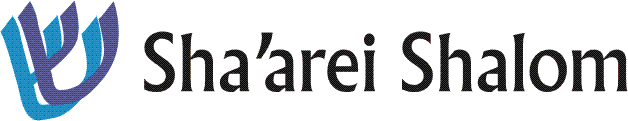 HEBREW SCHOOL REGISTRATION FORM 					School Year: 2020-21STUDENT INFORMATION____________________________________________________________________________________________________________First Name				Middle Name				Last Name____________________________________________________________________________________________________________Hebrew Name				Birth Date			Hebrew School Grade Completed / Date___________________________________________________________________________Age (Sept 2020)					Public School Grade (Sept 2020)PARENT/GUARDIAN 1						PARENT/GUARDIAN 2_______________________________________________	 	__________________________________________________First and Last Name						First and Last Name _______________________________________________	 	__________________________________________________Address								Address _______________________________________________	 	__________________________________________________Home Phone			Cell Phone			Home Phone			Cell Phone_______________________________________________	 	__________________________________________________Email								Email*Member Rates apply for members in good standing.NOTES:	For new students, receive $180 off Hebrew School Tuition if membership dues and tuition paid in full by first day of Hebrew School.Take 10% off lowest rate for additional childRates do not include purchase of Hebrew School books.  Cost of books ranges from $20-60 per student.Separate Registration Forms are needed for each child.Be sure to fill out Emergency Medical Form on back.Please note that you will be expected to provide Challah and Juice 1-2 times per year for the Sunday morning snack.  Cost is approximately $20.TOTAL TUITION DUE:  _________		DEPOSIT ENCLOSED: $_________A $100 per child, non-refundable deposit is due by June 1, 202050% of the total tuition is due by July 15, 2020.Complete tuition payment is due by August 15, 2020Please mail the registration form and check to: Sha’arei Shalom, P.O. Box 454, Ashland, MA 01721.If you have any questions please contact us at school@shaareishalom.org.EMERGENCY AND MEDICAL CONTACT INFORMATION___________________________________________________________________________________________________________Child’s Physician							Physicians Tel____________________________________________________________________________________________________________Child’s Allergies____________________________________________________________________________________________________________Any Medical or Behavioral Issues you would like to tell us about____________________________________________________________________________________________________________Emergency Contact if Parent is unavailable				Relationship to Child____________________________________________________________________________________________________________Tel					Cell				Additional TelCARPOOL RELEASEMy child has permission to be driven home from Hebrew School by the following people:____________________________________________________________________________________________________________Name								Relationship____________________________________________________________________________________________________________Name								Relationship____________________________________________________________________________________________________________Name								Relationship____________________________________________________________________________________________________________Name								Relationship____________________________________________________________________________________________________________Name								RelationshipYou may use my child’s photograph in marketing materials for the Hebrew school and community.  Please check one:_____Yes		______No___________________________________________________________________________________________________________Parent/Guardian Signature							DateClassClass StructureMember Rate*Non-Member RatePre-K/Kindergarten1x per month, 2 hr class$250$450Kitah Alef: First GradeEvery Sunday, 2 hr class$600$900Kitah Bet: Second GradeEvery Sunday, 2 hr class$770$1250Kitah Gimel: Third Grade2x per week, Learners Service$1030$1500Kitah Dalet: Fourth Grade2x per week, Learners Service$1030N/AKitah Hey: Fifth Grade2x per week, Learners Service$1030N/AKitah Vav: Sixth Grade2x per week, Learners Service$1030N/AKitah Zion: Seventh Grade1x per month, Learners Service$690N/A